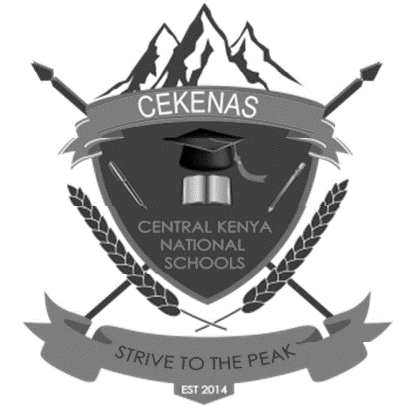 CEKENAS END OF TERM I EXAM-2022FORM FOUR EXAMKenya Certificate of Secondary Education.(K.C.S.E)MARKING SCHEMECHEMISTRY 233/1PAPER 11. a) Under constant temperature and pressure, the rate of diffusion of a gas is inversely proportional to the square root of its density.b) 1/22. – A place where experiment producing poisonous gases are carried out. 1- Storage of substances that produce foul or poisonous fumes.13. i) Hydrogen bond 1mkii) Covalent bond 1mk4. i) a) Ca(HCO3)2, Mg(HCO3)2b) CaSO4, MgSO4                           any present 1mkii) – Ion exchange- Addition of sodium carbonate	any present 1mk	- Distillation 	5. – Add excess Lead metal to a certain volume of nitric(v) acid. 1/2 - Filter to obtain excess lead metal as a residue and lead (ii) nitrate as a filtrate. 1/2- Add distilled water to sodium sulphate to form sodium sulphate solution. 1/2- Add lead (ii) nitrate solution to sodium sulphate solution to precipitate lead (ii) sulphate and form sodium nitrate solution. 1/2-Filter to obtain lead (ii) sulphate as a residue and sodium nitrate as a filtrate. 1/2- Wash the residue and dry it between the filter paper. 1/26. a) Yield of sulphur(vi) oxide decreases. Increase in temperature favours backward reaction which is endothermic.  1b) No effect on the yield.1 Absence of a catalyst makes the equilibrium not to be achieved faster. 17. a) Empirical formula = Fe3O41b) Reducing property18. a) Isotopesb)  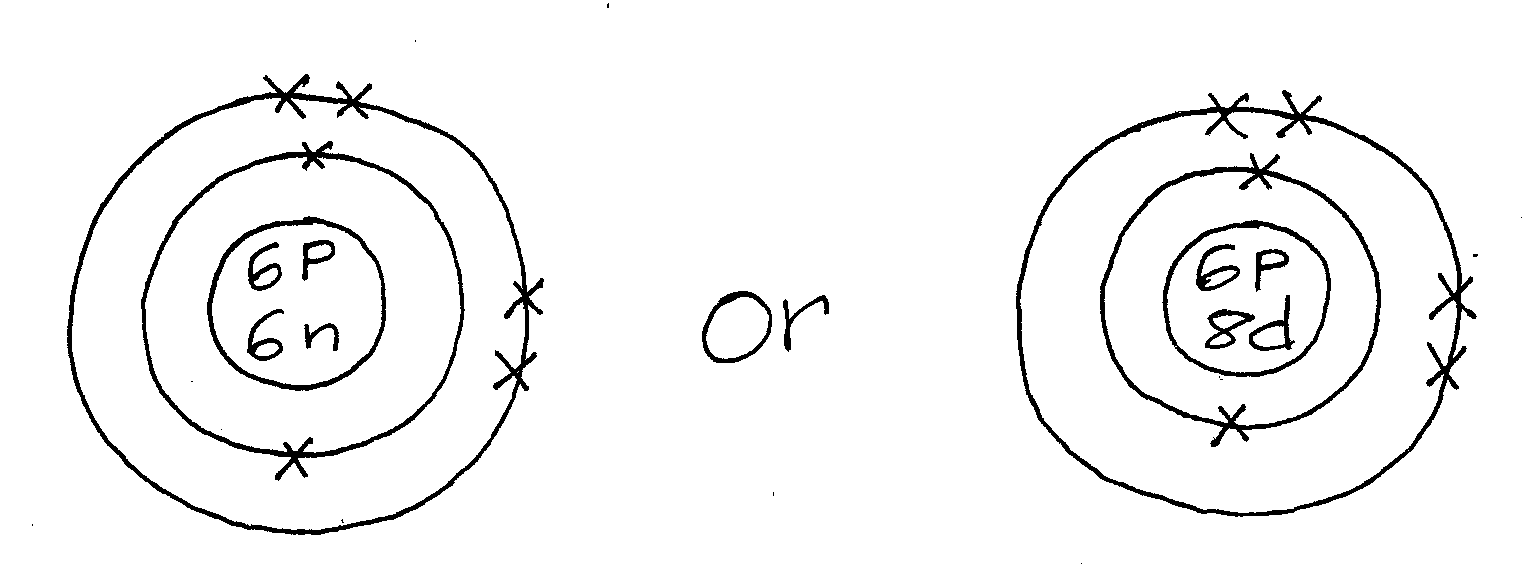 9. a) i) –Yellow solution changes to pale green solution.1- Yellow deposit.1ii) 2FeCl3(s)+ H2S(g)	2FeCl2(aq)+ S(s)+ 2HCl(g)10. – A brown coating/ rust is observed on nail y. 1/2Rust occurs on Y because silver is less reactive than iron1/2- No brown coating/ no rust on nail X. 1/2This is because magnesium is more reactive than iron1/211. a) Sodium sulphite/ NaSO31b) 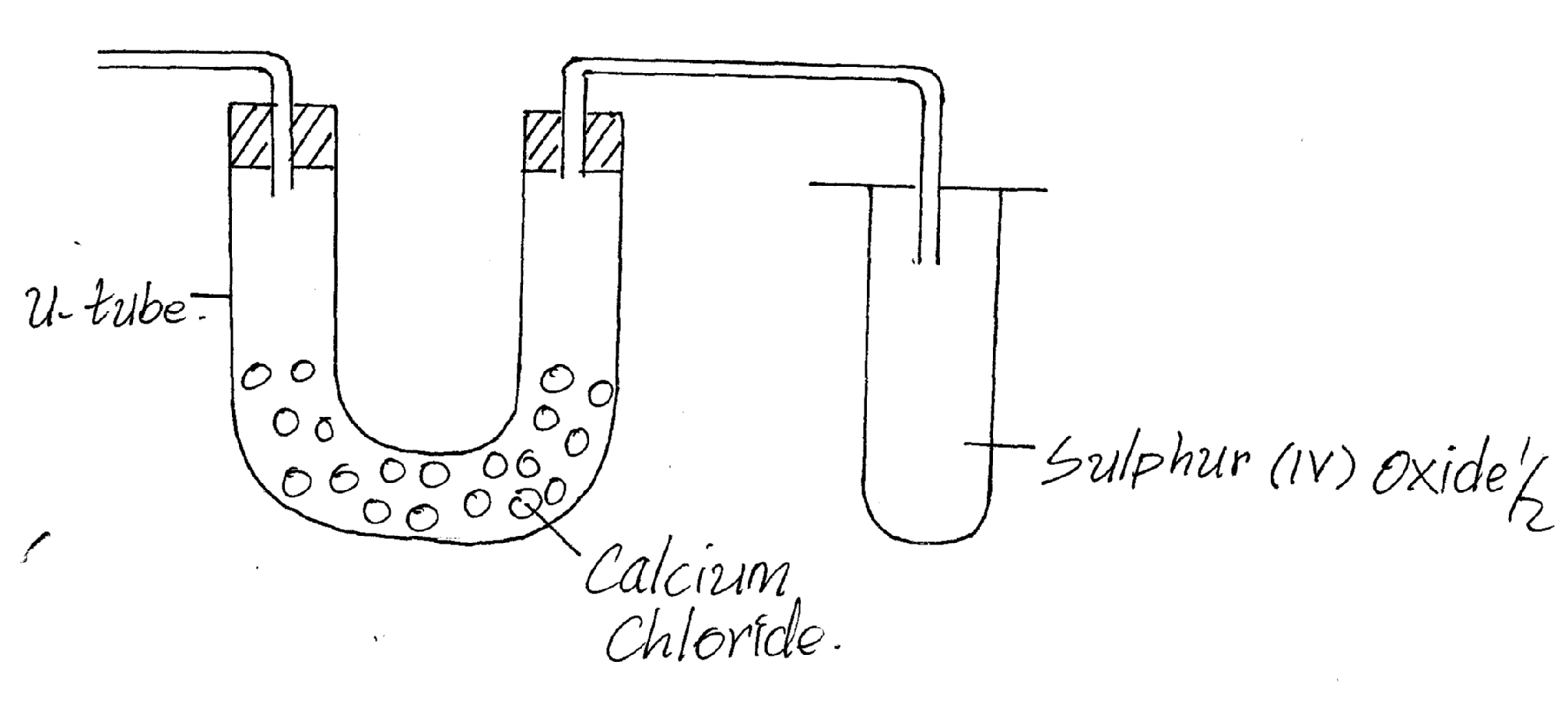 12. Reactants				ProductsC-C = 348x1=348				C-C = 348x1=348C-H = 6x414= 2484				C-H = 5x414= 2070Cl-Cl = 243x1=243 				C-Cl = 432x1=432                    + 3075KJ/mol1				H- Cl = 340x1= 340						-3190KJ/mol1∆H = 3075-31901/2          = - 115kJ/mol1/213. a) Hydrogen chloride gas 1b) Polymerisation 1c) Polyvinylchloride114. a) 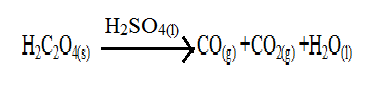 b) Bubble/ pass the mixture of two gases through sodium hydroxide solution.1- Carbon (iv) oxide is absorbed leaving carbon (ii) oxide.115. a) Grey solids are deposited Pb2+ ions migrate to the cathode and gain electrons to form lead metal.1b) Electroplating- Purification of water    				any one correct 116. a) Solubility1b) When tap is opened and closed a small drop of water dissolves a large volume 1/2 of ammonia gas creating a partial vacuum1/2 decreasing pressure inside the flask. When the tap is opened for the second time, water gets in forming a fountain.1c) HCl gas / NO2 gas17. 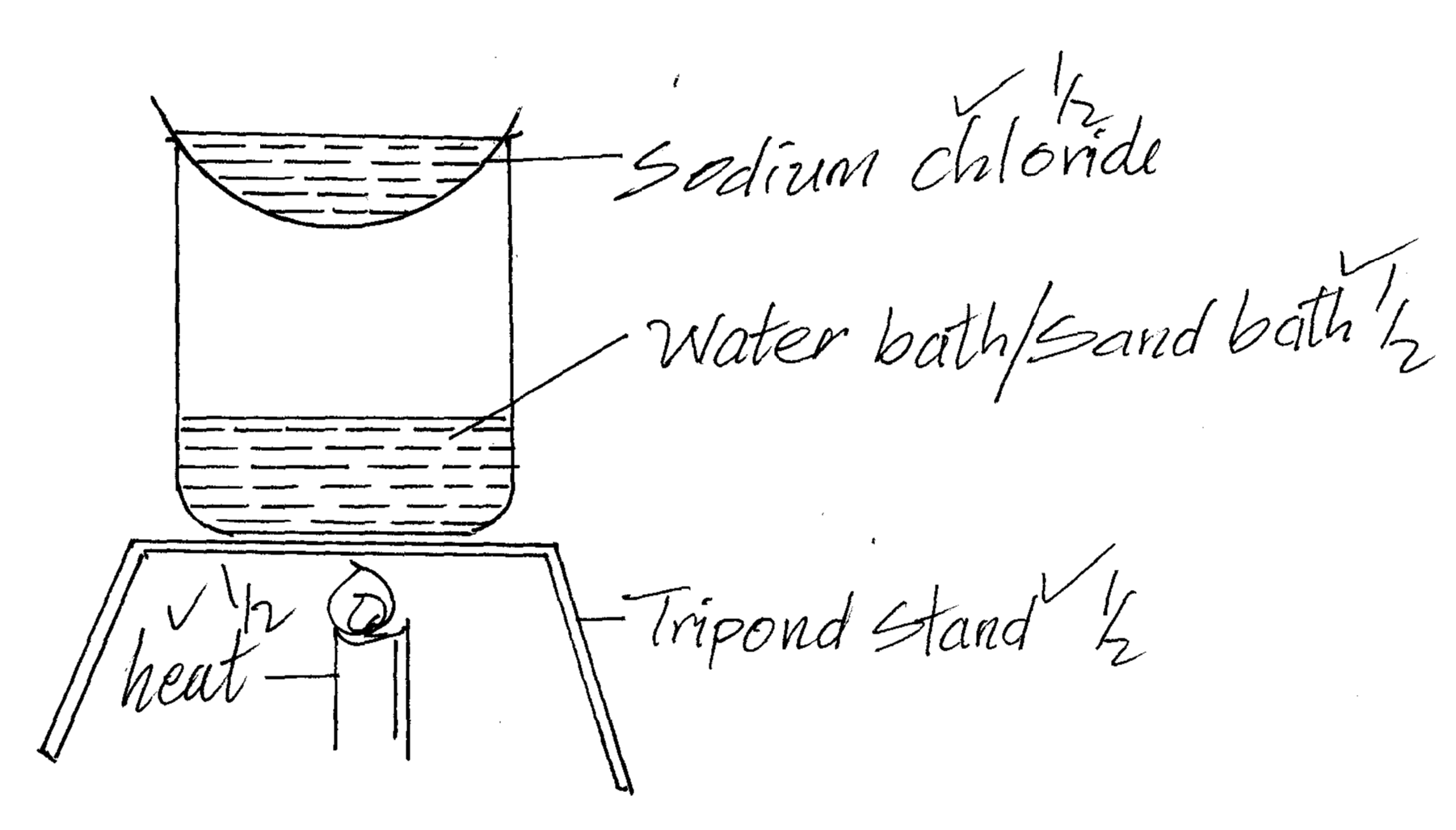 18.a) The maximum mass in grams of a solute that saturates 100g of water at a specific temperature.b) Mass of water = 40 – 15 1/2		= 25g of H2O1/2	15g of salt = 25g of H2O		?     = 100g of H2O	1/2  = 60g/100g of H2O1/219.- Deforestation- More cars- More industries- Sea unable to absorb extra CO2 produces.			Any two 2mks20. Blue litmus paper remains blue;1HCl gas dissolves in methylbenzene but does not dissociate to produce H+ ions. 121- - The activation energy should be from the reactants to the peak.1-The product should be below the reactants/ products should have less energy than reactants.122. Water has hydrogen bond1/2 as intermolecular forces of attraction while H2S gas has weaker vanderwaal forces1/2 of attraction between its molecules. Hydrogen bonds are stronger than weak vanderwaal forces.123. a) Atomic radius of R is bigger than that of G.1b) Oxide of A is acidic while oxide of E I basic.1c) Indicated in the periodic table before letter C.124. a) Curve IIb)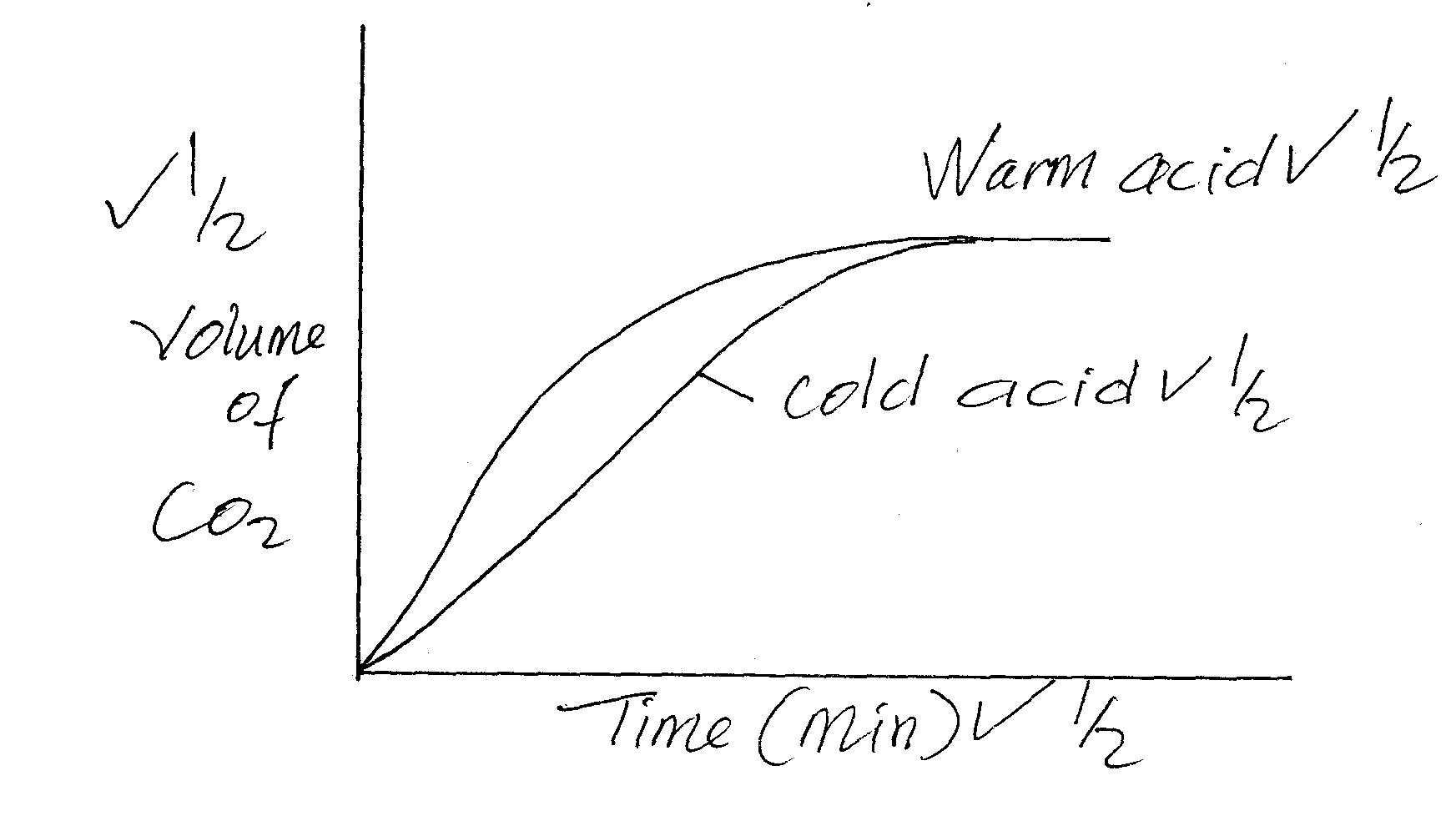 25. i) – Melts into a silvery ball1- Darts on the surface of water.1- Ignites spontaneously to produce a lilac flame1    		Any twoii) Alkali metal26. a) Alkynesb) CxHy(g) + Cl2(g)		C(s) +HCl(g)27. i) Hydrogen gasii) To increase surface area for absorption.iii) – Pricking of metal.- Treatment of sewerage- Standardizing of pH in beers and wine. 				Any one 1mk28. a) ∆H = 50gx4.2Jg-1k-1 x 3K	     = 630Jb) Moles of NaOH = ½ = 0.0125 moles½	½  = -50400J½		ORMoles = -50.4kJ/molElement FeOMass 3.361.281Molar mass5616Mole 0.060.081Mole ratio1x31.333x334